Obec Štitáre, Pri pramani 125/14, 951 01 Štitáre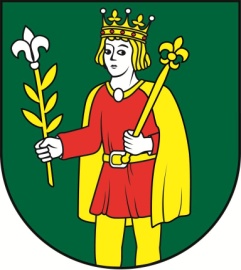 O Z N A MJesenné veľkoobjemové kontajnery v obciOznamujeme občanom, že v termíne od  12. - do 14. 10. 2018 budú v obci pristavené veľkoobjemové kontajnery na ulici Pri Prameni – pri OcÚ a na Fábryho ulici.Do objemného odpadu patrí :- starý nábytok (skrine, matrace, kreslá, postele...)- nepotrebné veci z domácností (koberce, linoleá, sanitárna keramika...)- kovový šrot (radiátory, zárubne, oplotenie...)- okná a okenné rámy- staré a nepotrebné textílieDo objemného odpadu nepatrí: - stavebný odpad (zemina, štrk, betón, tehla, obklady...)- druhotné suroviny (Pet-fľaše, papier, sklené fľaše...)- nebezpečný odpad (farby, oleje, absorbenty...)- elektroodpad (chladničky, TV, žiarivky, el. pracovné nástroje...)- bioodpad (odpady zo záhrad a bioodpad z kuchyne)- pneumatiky Zelený odpad sa môže umiestňovať do veľkoobjemového  kontajnera pred materskou školou. Je potrebné, aby konáre boli zhutnené na menšie kusy.								Ing. Zuzana Vinkovičová								        Starostka obce